Professional Resignation LetterFrom, Bertha RiggsPellentesque AveVilla Park Hawaii, 43526 (000) 123-1234berthariggs@email.com August 20, 2019To,Caster Richardson ManagerGRIP Corp.7803 Green Park Rd.Hawaii, 43526Subject: (	)Dear Caster Richardson,I am (NAME), (Job designation) writing this letter to inform you that I will not be able to continue my work as the Assistant Manager of the HR department of this company. I understand that according to my employee contract, my notice period is 3 months. I hope that by the end of this period, all the formalities will be completed.I humbly request you to accept my resignation. Thank you,Yours Truly (Your Signature) Bertha Riggs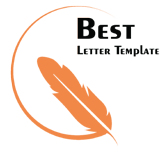 